
1800 Bronson Blvd., Fennimore, WI 53809 | 608.822.3262 | Toll Free: 800.362.3322 | www.swtc.edu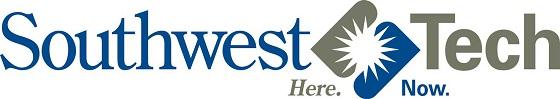 Nursing ProgramCourse CurriculumStudents must successfully complete all previous semester coursework prior to starting the next semester.Semester 01   (Tuition: $2,890  Books/Kits: $1,560-$2,360)Semester 01   (Tuition: $2,890  Books/Kits: $1,560-$2,360)Semester 01   (Tuition: $2,890  Books/Kits: $1,560-$2,360)Course #Course TitleCredits10-543-101Nursing Fundamentals2Credits: 2 Lecture Hours: 36
Students learn basic nursing concepts that the beginning nurse will need to provide care to diverse patient populations. Learners explore current and historical issues influencing nursing. The nursing process is introduced as a framework for organizing the care of patients with alterations in cognition, elimination, comfort, mobility, integument, and fluid/electrolyte balance, integument, and grief/loss.Credits: 2 Lecture Hours: 36
Students learn basic nursing concepts that the beginning nurse will need to provide care to diverse patient populations. Learners explore current and historical issues influencing nursing. The nursing process is introduced as a framework for organizing the care of patients with alterations in cognition, elimination, comfort, mobility, integument, and fluid/electrolyte balance, integument, and grief/loss.Credits: 2 Lecture Hours: 36
Students learn basic nursing concepts that the beginning nurse will need to provide care to diverse patient populations. Learners explore current and historical issues influencing nursing. The nursing process is introduced as a framework for organizing the care of patients with alterations in cognition, elimination, comfort, mobility, integument, and fluid/electrolyte balance, integument, and grief/loss.10-543-102Nursing Skills3Credits: 3 Lecture Hours: 0 Lab Hours: 108
Students develop clinical and physical assessment skills across the lifespan , including; mathematic calculations and conversions related to clinical skills, blood pressure assessment, aseptic technique, wound care, oxygen administration, tracheotomy care, suctioning, management of central systems, basic medication administration, glucose testing, enemas, ostomy care, and catheterization. Competence obtaining a health history and basic physical assessment skills using a body systems approach is gained.Credits: 3 Lecture Hours: 0 Lab Hours: 108
Students develop clinical and physical assessment skills across the lifespan , including; mathematic calculations and conversions related to clinical skills, blood pressure assessment, aseptic technique, wound care, oxygen administration, tracheotomy care, suctioning, management of central systems, basic medication administration, glucose testing, enemas, ostomy care, and catheterization. Competence obtaining a health history and basic physical assessment skills using a body systems approach is gained.Credits: 3 Lecture Hours: 0 Lab Hours: 108
Students develop clinical and physical assessment skills across the lifespan , including; mathematic calculations and conversions related to clinical skills, blood pressure assessment, aseptic technique, wound care, oxygen administration, tracheotomy care, suctioning, management of central systems, basic medication administration, glucose testing, enemas, ostomy care, and catheterization. Competence obtaining a health history and basic physical assessment skills using a body systems approach is gained.10-543-103Nursing Pharmacology2Credits: 2 Lecture Hours: 36
Students are introduced to the principles of pharmacology, including drug classifications, effects on the body, and nursing process when administering medications.Credits: 2 Lecture Hours: 36
Students are introduced to the principles of pharmacology, including drug classifications, effects on the body, and nursing process when administering medications.Credits: 2 Lecture Hours: 36
Students are introduced to the principles of pharmacology, including drug classifications, effects on the body, and nursing process when administering medications.10-543-104Nsg: Intro Clinical Practice2Credits: 2 Lecture Hours: 0 Clinical Hours: 108
Students learn basic nursing skills and application of the nursing process in meeting the needs of diverse clients including the formation of nurse-client relationships, communication, data collection, documentation, and medication administration.Credits: 2 Lecture Hours: 0 Clinical Hours: 108
Students learn basic nursing skills and application of the nursing process in meeting the needs of diverse clients including the formation of nurse-client relationships, communication, data collection, documentation, and medication administration.Credits: 2 Lecture Hours: 0 Clinical Hours: 108
Students learn basic nursing skills and application of the nursing process in meeting the needs of diverse clients including the formation of nurse-client relationships, communication, data collection, documentation, and medication administration.10-801-195Written Communication3Credits: 3 Lecture Hours: 54
Students develop writing skills through prewriting, drafting, revising, and editing. Students complete writing assignments designed to help the learner analyze audience and purpose, research and organize ideas, and format and design documents based on subject matter and content. Students develop critical reading and thinking skills through the analysis of a variety of written documents.Credits: 3 Lecture Hours: 54
Students develop writing skills through prewriting, drafting, revising, and editing. Students complete writing assignments designed to help the learner analyze audience and purpose, research and organize ideas, and format and design documents based on subject matter and content. Students develop critical reading and thinking skills through the analysis of a variety of written documents.Credits: 3 Lecture Hours: 54
Students develop writing skills through prewriting, drafting, revising, and editing. Students complete writing assignments designed to help the learner analyze audience and purpose, research and organize ideas, and format and design documents based on subject matter and content. Students develop critical reading and thinking skills through the analysis of a variety of written documents.10-806-177General Anatomy & Physiology4Credits: 4 Lecture Hours: 54 Lab Hours: 36
Students examine basic concepts of human anatomy and physiology as they relate to health sciences. Students use a body systems approach to analyze the interrelationships between structure and function at the gross and microscopic levels of organization of the entire human body. They apply basic concepts of whole body anatomy and physiology to make informed decisions as health care professionals and to communicate professionally with colleagues and patients. Prerequisites: HESI Score = 76, and High school chemistry or college chemistry with a minimum grade of C, or Fundamentals of Chemistry (10-806-109)Credits: 4 Lecture Hours: 54 Lab Hours: 36
Students examine basic concepts of human anatomy and physiology as they relate to health sciences. Students use a body systems approach to analyze the interrelationships between structure and function at the gross and microscopic levels of organization of the entire human body. They apply basic concepts of whole body anatomy and physiology to make informed decisions as health care professionals and to communicate professionally with colleagues and patients. Prerequisites: HESI Score = 76, and High school chemistry or college chemistry with a minimum grade of C, or Fundamentals of Chemistry (10-806-109)Credits: 4 Lecture Hours: 54 Lab Hours: 36
Students examine basic concepts of human anatomy and physiology as they relate to health sciences. Students use a body systems approach to analyze the interrelationships between structure and function at the gross and microscopic levels of organization of the entire human body. They apply basic concepts of whole body anatomy and physiology to make informed decisions as health care professionals and to communicate professionally with colleagues and patients. Prerequisites: HESI Score = 76, and High school chemistry or college chemistry with a minimum grade of C, or Fundamentals of Chemistry (10-806-109)10-809-188Developmental Psychology3Credits: 3 Lecture Hours: 54
Developmental Psychology is the study of human development throughout the lifespan. This course explores developmental theory and research with an emphasis on the interactive nature of the biological, cognitive, and psychosocial changes that affect the individual from conception to death. Application activities and critical thinking skills will enable students to gain an increased knowledge and understanding of themselves and others.Credits: 3 Lecture Hours: 54
Developmental Psychology is the study of human development throughout the lifespan. This course explores developmental theory and research with an emphasis on the interactive nature of the biological, cognitive, and psychosocial changes that affect the individual from conception to death. Application activities and critical thinking skills will enable students to gain an increased knowledge and understanding of themselves and others.Credits: 3 Lecture Hours: 54
Developmental Psychology is the study of human development throughout the lifespan. This course explores developmental theory and research with an emphasis on the interactive nature of the biological, cognitive, and psychosocial changes that affect the individual from conception to death. Application activities and critical thinking skills will enable students to gain an increased knowledge and understanding of themselves and others.19Semester 02   (Tuition: $2,580  Books/Kits: $1,110-$1,770)Semester 02   (Tuition: $2,580  Books/Kits: $1,110-$1,770)Semester 02   (Tuition: $2,580  Books/Kits: $1,110-$1,770)Course #Course TitleCredits10-543-105Nursing Health Alterations3Credits: 3 Lecture Hours: 54
Students advance their concepts of health and illness by applying theories of nursing to the care of clients through the lifespan, and utilizing problem solving and critical thinking. Learners are given an opportunity to study conditions affecting different body systems and apply therapeutic nursing interventions. Students are introduced to the concepts of leadership, team building, and scope of practice. Prerequisite: Nursing Pharmacology (10-543-103)Credits: 3 Lecture Hours: 54
Students advance their concepts of health and illness by applying theories of nursing to the care of clients through the lifespan, and utilizing problem solving and critical thinking. Learners are given an opportunity to study conditions affecting different body systems and apply therapeutic nursing interventions. Students are introduced to the concepts of leadership, team building, and scope of practice. Prerequisite: Nursing Pharmacology (10-543-103)Credits: 3 Lecture Hours: 54
Students advance their concepts of health and illness by applying theories of nursing to the care of clients through the lifespan, and utilizing problem solving and critical thinking. Learners are given an opportunity to study conditions affecting different body systems and apply therapeutic nursing interventions. Students are introduced to the concepts of leadership, team building, and scope of practice. Prerequisite: Nursing Pharmacology (10-543-103)10-543-106Nursing Health Promotion3Credits: 3 Lecture Hours: 54
Students explore topics related to health promotion and nursing care in the context of the family, such as reproductive issues, pregnancy, labor and delivery, postpartum, the newborn, and the child. Recognizing the spectrum of healthy families, students learn to discern patterns associated with adaptive and maladaptive behaviors applying mental health principles that support healthy lifestyle choices , including nutrition, exercise, stress management, empowerment, and risk reduction practices. Learners study family dynamics, functions, discipline styles, and stages of development. Prerequisite: Nursing: Intro to Clinical Practice (10-543-104) Nursing Pharmacology (10-543-103)Credits: 3 Lecture Hours: 54
Students explore topics related to health promotion and nursing care in the context of the family, such as reproductive issues, pregnancy, labor and delivery, postpartum, the newborn, and the child. Recognizing the spectrum of healthy families, students learn to discern patterns associated with adaptive and maladaptive behaviors applying mental health principles that support healthy lifestyle choices , including nutrition, exercise, stress management, empowerment, and risk reduction practices. Learners study family dynamics, functions, discipline styles, and stages of development. Prerequisite: Nursing: Intro to Clinical Practice (10-543-104) Nursing Pharmacology (10-543-103)Credits: 3 Lecture Hours: 54
Students explore topics related to health promotion and nursing care in the context of the family, such as reproductive issues, pregnancy, labor and delivery, postpartum, the newborn, and the child. Recognizing the spectrum of healthy families, students learn to discern patterns associated with adaptive and maladaptive behaviors applying mental health principles that support healthy lifestyle choices , including nutrition, exercise, stress management, empowerment, and risk reduction practices. Learners study family dynamics, functions, discipline styles, and stages of development. Prerequisite: Nursing: Intro to Clinical Practice (10-543-104) Nursing Pharmacology (10-543-103)10-543-107Nsg: Clin Care Across Lifespan2Credits: 2 Lecture Hours: 0 Clinical Hours: 108
Students apply nursing concepts and therapeutic interventions to clients across the lifespan. Learners are introduced to concepts of teaching, and learning, in various care settings. Prerequisite: Nursing: Intro to Clinical Practice (10-543-104)Credits: 2 Lecture Hours: 0 Clinical Hours: 108
Students apply nursing concepts and therapeutic interventions to clients across the lifespan. Learners are introduced to concepts of teaching, and learning, in various care settings. Prerequisite: Nursing: Intro to Clinical Practice (10-543-104)Credits: 2 Lecture Hours: 0 Clinical Hours: 108
Students apply nursing concepts and therapeutic interventions to clients across the lifespan. Learners are introduced to concepts of teaching, and learning, in various care settings. Prerequisite: Nursing: Intro to Clinical Practice (10-543-104)10-543-108Nsg: Intro Clinical Care Mgt2Credits: 2 Lecture Hours: 0 Clinical Hours: 108
Students apply nursing concepts and therapeutic nursing interventions to groups of clients while using leadership, management, and team building skills. Prerequisite: Nursing: Intro to Clinical Practice (10-543-104)Credits: 2 Lecture Hours: 0 Clinical Hours: 108
Students apply nursing concepts and therapeutic nursing interventions to groups of clients while using leadership, management, and team building skills. Prerequisite: Nursing: Intro to Clinical Practice (10-543-104)Credits: 2 Lecture Hours: 0 Clinical Hours: 108
Students apply nursing concepts and therapeutic nursing interventions to groups of clients while using leadership, management, and team building skills. Prerequisite: Nursing: Intro to Clinical Practice (10-543-104)10-801-196Oral/Interpersonal Communication3Credits: 3 Lecture Hours: 54
Students demonstrate competency in speaking, verbal and nonverbal communication, and listening skills through individual presentations, group activities and other projects.Credits: 3 Lecture Hours: 54
Students demonstrate competency in speaking, verbal and nonverbal communication, and listening skills through individual presentations, group activities and other projects.Credits: 3 Lecture Hours: 54
Students demonstrate competency in speaking, verbal and nonverbal communication, and listening skills through individual presentations, group activities and other projects.10-806-179Adv Anatomy & Physiology4Credits: 4 Lecture Hours: 54 Lab Hours: 36
Students study using a body systems approach with emphasis on the interrelationships between form and function at the gross and microscopic levels of organization. Students experiment within a science lab including analysis of cellular metabolism, the individual components of body systems such as the nervous, neuromuscular, cardiovascular, and urinary. Students examine homeostatic mechanisms and their relationship to fluid, electrolyte, acid-base balance, and blood. Integration of genetics to human reproduction and development are also included in this course. Students receive instructional delivery within a classroom and laboratory setting. Prerequisite: General Anatomy and Physiology (10-806-177) with a "C" or better.Credits: 4 Lecture Hours: 54 Lab Hours: 36
Students study using a body systems approach with emphasis on the interrelationships between form and function at the gross and microscopic levels of organization. Students experiment within a science lab including analysis of cellular metabolism, the individual components of body systems such as the nervous, neuromuscular, cardiovascular, and urinary. Students examine homeostatic mechanisms and their relationship to fluid, electrolyte, acid-base balance, and blood. Integration of genetics to human reproduction and development are also included in this course. Students receive instructional delivery within a classroom and laboratory setting. Prerequisite: General Anatomy and Physiology (10-806-177) with a "C" or better.Credits: 4 Lecture Hours: 54 Lab Hours: 36
Students study using a body systems approach with emphasis on the interrelationships between form and function at the gross and microscopic levels of organization. Students experiment within a science lab including analysis of cellular metabolism, the individual components of body systems such as the nervous, neuromuscular, cardiovascular, and urinary. Students examine homeostatic mechanisms and their relationship to fluid, electrolyte, acid-base balance, and blood. Integration of genetics to human reproduction and development are also included in this course. Students receive instructional delivery within a classroom and laboratory setting. Prerequisite: General Anatomy and Physiology (10-806-177) with a "C" or better.17Semester 03   (Tuition: $2,720  Books/Kits: $560-$840)Semester 03   (Tuition: $2,720  Books/Kits: $560-$840)Semester 03   (Tuition: $2,720  Books/Kits: $560-$840)Course #Course TitleCredits10-543-109Nsg: Complex Health Alterations 13Credits: 3 Lecture Hours: 54
Students expand knowledge from previous courses in caring for clients with alterations in cardiovascular, respiratory, endocrine, and hematologic systems as well as clients with fluid/electrolyte and acid-base imbalance, and alterations in comfort. Prerequisite: Nursing Health Promotion (10-543-106) Nursing: Intro Clinical Care Management (10-543-108)Credits: 3 Lecture Hours: 54
Students expand knowledge from previous courses in caring for clients with alterations in cardiovascular, respiratory, endocrine, and hematologic systems as well as clients with fluid/electrolyte and acid-base imbalance, and alterations in comfort. Prerequisite: Nursing Health Promotion (10-543-106) Nursing: Intro Clinical Care Management (10-543-108)Credits: 3 Lecture Hours: 54
Students expand knowledge from previous courses in caring for clients with alterations in cardiovascular, respiratory, endocrine, and hematologic systems as well as clients with fluid/electrolyte and acid-base imbalance, and alterations in comfort. Prerequisite: Nursing Health Promotion (10-543-106) Nursing: Intro Clinical Care Management (10-543-108)10-543-110Nsg: Mental Health Comm Con2Credits: 2 Lecture Hours: 36
Students explore the delivery of community and mental health care, including the specific health needs of individuals, families, and groups. Learners focus on diverse and at-risk populations, adaptive/maladaptive behaviors and specific mental health disorders. Community resources are examined in relation to specific types of support offered to racial, ethnic, economically diverse individuals and groups. Prerequisite: Nursing Health Promotion (10-543-106)Credits: 2 Lecture Hours: 36
Students explore the delivery of community and mental health care, including the specific health needs of individuals, families, and groups. Learners focus on diverse and at-risk populations, adaptive/maladaptive behaviors and specific mental health disorders. Community resources are examined in relation to specific types of support offered to racial, ethnic, economically diverse individuals and groups. Prerequisite: Nursing Health Promotion (10-543-106)Credits: 2 Lecture Hours: 36
Students explore the delivery of community and mental health care, including the specific health needs of individuals, families, and groups. Learners focus on diverse and at-risk populations, adaptive/maladaptive behaviors and specific mental health disorders. Community resources are examined in relation to specific types of support offered to racial, ethnic, economically diverse individuals and groups. Prerequisite: Nursing Health Promotion (10-543-106)10-543-111Nsg: Intermed Clin Practice3Credits: 3 Lecture Hours: 0 Clinical Hours: 162
Students advance clinical nursing skills by working with clients with complex health care needs. Learners further develop skills to manage multiple clients and priorities. Using the nursing process, students will gain experience in adapting nursing practice to meet the needs of clients with diverse needs and backgrounds. Prerequisite: Nsg: Intro Clinical Care Mgt (10-543-108)Credits: 3 Lecture Hours: 0 Clinical Hours: 162
Students advance clinical nursing skills by working with clients with complex health care needs. Learners further develop skills to manage multiple clients and priorities. Using the nursing process, students will gain experience in adapting nursing practice to meet the needs of clients with diverse needs and backgrounds. Prerequisite: Nsg: Intro Clinical Care Mgt (10-543-108)Credits: 3 Lecture Hours: 0 Clinical Hours: 162
Students advance clinical nursing skills by working with clients with complex health care needs. Learners further develop skills to manage multiple clients and priorities. Using the nursing process, students will gain experience in adapting nursing practice to meet the needs of clients with diverse needs and backgrounds. Prerequisite: Nsg: Intro Clinical Care Mgt (10-543-108)10-543-112Nursing Advanced Skills1Credits: 1 Lecture Hours: 0 Lab Hours: 36
Students develop advanced clinical skills, including advanced IV skills, blood product administration, chest tube systems, basic EKG interpretation and nasogastric/feeding tube insertion. Prerequisites: Nursing Health Promotion (10-543-106) Nsg: Intro Clinical Care Mgt (10-543-108)Credits: 1 Lecture Hours: 0 Lab Hours: 36
Students develop advanced clinical skills, including advanced IV skills, blood product administration, chest tube systems, basic EKG interpretation and nasogastric/feeding tube insertion. Prerequisites: Nursing Health Promotion (10-543-106) Nsg: Intro Clinical Care Mgt (10-543-108)Credits: 1 Lecture Hours: 0 Lab Hours: 36
Students develop advanced clinical skills, including advanced IV skills, blood product administration, chest tube systems, basic EKG interpretation and nasogastric/feeding tube insertion. Prerequisites: Nursing Health Promotion (10-543-106) Nsg: Intro Clinical Care Mgt (10-543-108)10-806-197Microbiology4Credits: 4 Lecture Hours: 54 Lab Hours: 36
Students examine microbial structure, metabolism, genetics, growth, and the relationship between humans and microorganisms. Students address disease production, epidemiology, host defense mechanisms, and the medical impact of microbes. Students examine the role of microbes in the environment, industry, and biotechnology. Prerequisite: General Anatomy and Physiology (10-806-177) with a "C" or betterCredits: 4 Lecture Hours: 54 Lab Hours: 36
Students examine microbial structure, metabolism, genetics, growth, and the relationship between humans and microorganisms. Students address disease production, epidemiology, host defense mechanisms, and the medical impact of microbes. Students examine the role of microbes in the environment, industry, and biotechnology. Prerequisite: General Anatomy and Physiology (10-806-177) with a "C" or betterCredits: 4 Lecture Hours: 54 Lab Hours: 36
Students examine microbial structure, metabolism, genetics, growth, and the relationship between humans and microorganisms. Students address disease production, epidemiology, host defense mechanisms, and the medical impact of microbes. Students examine the role of microbes in the environment, industry, and biotechnology. Prerequisite: General Anatomy and Physiology (10-806-177) with a "C" or better10-809-198Intro to Psychology3Credits: 3 Lecture Hours: 54
Students survey the multiple aspects of human behavior. This involves a survey of the theoretical foundations of human functioning in such areas as learning, motivation, emotions, personality, deviance and pathology, physiological factors, and social influences. The student forms an insightful understanding of the complexities of human relationships in personal, social, and vocational settingsCredits: 3 Lecture Hours: 54
Students survey the multiple aspects of human behavior. This involves a survey of the theoretical foundations of human functioning in such areas as learning, motivation, emotions, personality, deviance and pathology, physiological factors, and social influences. The student forms an insightful understanding of the complexities of human relationships in personal, social, and vocational settingsCredits: 3 Lecture Hours: 54
Students survey the multiple aspects of human behavior. This involves a survey of the theoretical foundations of human functioning in such areas as learning, motivation, emotions, personality, deviance and pathology, physiological factors, and social influences. The student forms an insightful understanding of the complexities of human relationships in personal, social, and vocational settingsElectiveElective 03218Semester 04   (Tuition: $2,410  Books/Kits: $400-$700)Semester 04   (Tuition: $2,410  Books/Kits: $400-$700)Semester 04   (Tuition: $2,410  Books/Kits: $400-$700)Course #Course TitleCredits10-543-113Nsg: Complex Health Alterat 23Credits: 3 Lecture Hours: 54
Learners expand knowledge and skills from previous courses in caring for clients with alterations in the immune, neurosensory, musculoskeletal, gastrointestinal, hepatobiliary, renal/urinary, and the reproductive systems. Students also focus on the management of care of clients with high risk perinatal conditions, high risk newborns, and the ill child. Synthesis and application of previously learned concepts will be evident in the management of clients with critical/life-threatening situations. Prerequisite: Nsg: Complex Health Alterations 1 (10-543-109)Credits: 3 Lecture Hours: 54
Learners expand knowledge and skills from previous courses in caring for clients with alterations in the immune, neurosensory, musculoskeletal, gastrointestinal, hepatobiliary, renal/urinary, and the reproductive systems. Students also focus on the management of care of clients with high risk perinatal conditions, high risk newborns, and the ill child. Synthesis and application of previously learned concepts will be evident in the management of clients with critical/life-threatening situations. Prerequisite: Nsg: Complex Health Alterations 1 (10-543-109)Credits: 3 Lecture Hours: 54
Learners expand knowledge and skills from previous courses in caring for clients with alterations in the immune, neurosensory, musculoskeletal, gastrointestinal, hepatobiliary, renal/urinary, and the reproductive systems. Students also focus on the management of care of clients with high risk perinatal conditions, high risk newborns, and the ill child. Synthesis and application of previously learned concepts will be evident in the management of clients with critical/life-threatening situations. Prerequisite: Nsg: Complex Health Alterations 1 (10-543-109)10-543-114Nsg: Mgt & Profess Concepts2Credits: 2 Lecture Hours: 36
Students explore nursing management and professional issues related to the role of the RN. Emphasis is placed on preparing for RN practice. Prerequisite: Nsg: Complex Health Alterations 1 (10-543-109) Nsg: Interned Clin Practice (10-543-111)Credits: 2 Lecture Hours: 36
Students explore nursing management and professional issues related to the role of the RN. Emphasis is placed on preparing for RN practice. Prerequisite: Nsg: Complex Health Alterations 1 (10-543-109) Nsg: Interned Clin Practice (10-543-111)Credits: 2 Lecture Hours: 36
Students explore nursing management and professional issues related to the role of the RN. Emphasis is placed on preparing for RN practice. Prerequisite: Nsg: Complex Health Alterations 1 (10-543-109) Nsg: Interned Clin Practice (10-543-111)10-543-115Nsg: Adv Clinical Practice3Credits: 3 Lecture Hours: 0 Clinical Hours: 162
Students integrate concepts from all previous courses in the management groups of clients facing complex health alterations. Students will have the opportunity to further develop critical thinking skills using the nursing process in making clinical decisions. Continuity of care through interdisciplinary collaboration is emphasized. Prerequisite: Nsg: Complex Health Alterations 1 (10-543-109) Nsg: Interned Clin Practice (10-543-111)Credits: 3 Lecture Hours: 0 Clinical Hours: 162
Students integrate concepts from all previous courses in the management groups of clients facing complex health alterations. Students will have the opportunity to further develop critical thinking skills using the nursing process in making clinical decisions. Continuity of care through interdisciplinary collaboration is emphasized. Prerequisite: Nsg: Complex Health Alterations 1 (10-543-109) Nsg: Interned Clin Practice (10-543-111)Credits: 3 Lecture Hours: 0 Clinical Hours: 162
Students integrate concepts from all previous courses in the management groups of clients facing complex health alterations. Students will have the opportunity to further develop critical thinking skills using the nursing process in making clinical decisions. Continuity of care through interdisciplinary collaboration is emphasized. Prerequisite: Nsg: Complex Health Alterations 1 (10-543-109) Nsg: Interned Clin Practice (10-543-111)10-543-116Nursing Clinical Transition2Credits: 2 Lecture Hours: 0 Clinical Hours: 108
Students integrate knowledge learned in previous courses in transitioning to the role of the graduate nurse by engaging in relatively independent clinical decisions, delegation, and collaboration to achieve client and organizational outcomes. Continued professional development is fostered. Prerequisite: Nsg: Complex Health Alterations 1 (10-543-109) Nsg: Interned Clin Practice (10-543-111)Credits: 2 Lecture Hours: 0 Clinical Hours: 108
Students integrate knowledge learned in previous courses in transitioning to the role of the graduate nurse by engaging in relatively independent clinical decisions, delegation, and collaboration to achieve client and organizational outcomes. Continued professional development is fostered. Prerequisite: Nsg: Complex Health Alterations 1 (10-543-109) Nsg: Interned Clin Practice (10-543-111)Credits: 2 Lecture Hours: 0 Clinical Hours: 108
Students integrate knowledge learned in previous courses in transitioning to the role of the graduate nurse by engaging in relatively independent clinical decisions, delegation, and collaboration to achieve client and organizational outcomes. Continued professional development is fostered. Prerequisite: Nsg: Complex Health Alterations 1 (10-543-109) Nsg: Interned Clin Practice (10-543-111)10-809-196Intro to Sociology * OR *Credits: 3 Lecture Hours: 54
Students explore the basic concepts of sociology: culture, socialization, social stratification, multi-culturalism, and the five institutions, including family, government, economics, religion, and education. Other topics include demography, deviance, technology, environment, social issues, social change, social organization, and workplace issues.Credits: 3 Lecture Hours: 54
Students explore the basic concepts of sociology: culture, socialization, social stratification, multi-culturalism, and the five institutions, including family, government, economics, religion, and education. Other topics include demography, deviance, technology, environment, social issues, social change, social organization, and workplace issues.Credits: 3 Lecture Hours: 54
Students explore the basic concepts of sociology: culture, socialization, social stratification, multi-culturalism, and the five institutions, including family, government, economics, religion, and education. Other topics include demography, deviance, technology, environment, social issues, social change, social organization, and workplace issues.10-809-197Contemporary Amer Society3Credits: 3 Lecture Hours: 54
Students examine the network of interdependent social systems which affect learners as employees, family members, and citizens. In this interdisciplinary course, learners will study public policy issues which illustrate how our traditional institutions such as family, education, government, work, and media are being changed by global, political, demographic, multicultural, and technological trends. By exploring contemporary issues, learners will expand their use of creative and critical thinking skills in evaluating information, making decisions, advocating positions, and participating in the democratic process.Credits: 3 Lecture Hours: 54
Students examine the network of interdependent social systems which affect learners as employees, family members, and citizens. In this interdisciplinary course, learners will study public policy issues which illustrate how our traditional institutions such as family, education, government, work, and media are being changed by global, political, demographic, multicultural, and technological trends. By exploring contemporary issues, learners will expand their use of creative and critical thinking skills in evaluating information, making decisions, advocating positions, and participating in the democratic process.Credits: 3 Lecture Hours: 54
Students examine the network of interdependent social systems which affect learners as employees, family members, and citizens. In this interdisciplinary course, learners will study public policy issues which illustrate how our traditional institutions such as family, education, government, work, and media are being changed by global, political, demographic, multicultural, and technological trends. By exploring contemporary issues, learners will expand their use of creative and critical thinking skills in evaluating information, making decisions, advocating positions, and participating in the democratic process.ElectiveElective 04316Total Credits: 70Total Credits: 70Total Credits: 70Estimated Total Tuition: $10,600Estimated Total Tuition: $10,600Estimated Total Tuition: $10,600Additional costs for physical, uniforms, and travel. For detailed costs, contact Health Programs Support.Additional costs for physical, uniforms, and travel. For detailed costs, contact Health Programs Support.Additional costs for physical, uniforms, and travel. For detailed costs, contact Health Programs Support.